Regulamin przedszkolnego konkursu recytatorskiegoSerdecznie zapraszamy do wzięcia udziału w konkursie Recytatorskim o tematyce patriotycznej pt.: „Kocham Cię Polsko!”, który odbędzie się w Przedszkolu nr 9 dnia 10 listopada 2022r. Uczestnicy proszeni są o przygotowanie wiersza o tematyce patriotycznej w domu z pomocą Rodziców.REGULAMIN PATRIOTYCZNEGO KONKURSU RECYTATORSKIEGOdla dzieci z Przedszkola nr 9 w GdyniI. Organizator konkursu:Przedszkole nr 9 w GdyniKoordynator: Katarzyna DobuckaII. Cele konkursu:Zachęcanie do kształtowania poczucia silnej więzi emocjonalnej, społecznej i kulturowej z własnym narodem, z jego historią, tradycją i wartościami. Rozwijanie wrażliwości literackiej o tematyce patriotycznej. Promowanie młodych talentów.III. Zasady uczestnictwa- konkurs przeznaczony jest dla dzieci w wieku 3 - 6 lat,- Każdy uczestnik konkursu zobowiązany jest do prezentacji jednego wiersza o tematyce patriotycznej dostosowanej do możliwości odtwórczych wykonawcy. - Wiersze dostępne są u koordynatora konkursu – Katarzyny Dobuckiej- Zapisy i odbiór tekstu do piątku 4 listopada 2022r.- Do udziału w konkursie dzieci przygotowują się w domu przy wsparciu Rodziców,- Konkurs recytatorski odbędzie się w Przedszkolu nr 9 w Gdyni 10 listopada 2022r. z okazji Święta Niepodległości.IV. Kryteria ocenyJury powołane przez organizatora dokona oceny według kategorii wiekowych:- 3 i 4 latki- 5 i 6 latkioraz następujących kryteriów:- pamięciowe opanowanie tekstu,- interpretacja tekstu,- kultura słowa,- ogólny wyraz artystyczny.Jury:- komisja ogłosi werdykt po wysłuchaniu wszystkich uczestników,- każdy członek komisji przyznaje punkt w skali 1do 3,- decyzja Komisji jest niepodważalna,- Komisję Konkursową powołuje organizator.Nagrody dla laureatów:W każdej grupie wiekowej przyznane będą I, II, III miejsce.Przewidziane są nagrody i dyplomy za I, II, III miejsce oraz wyróżnienia w poszczególnych kategoriach wiekowych.INFORMACJE 1. Obowiązuje strój galowy. 2. Wszelkich informacji udziela koordynator konkursu: Katarzyna Dobucka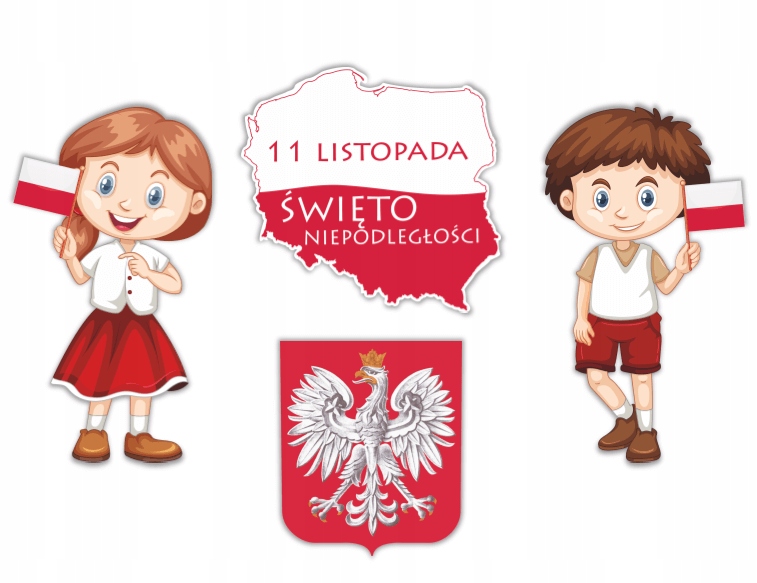 